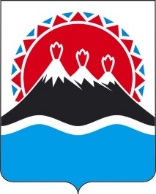 П О С Т А Н О В Л Е Н И ЕПРАВИТЕЛЬСТВАКАМЧАТСКОГО КРАЯВ соответствии с подпунктом 3 пункта 4 статьи 136 Бюджетного кодекса Российской ФедерацииПРАВИТЕЛЬСТВО ПОСТАНОВЛЯЕТ:1. Утвердить Порядок проведения Министерством финансов Камчатского края проверок годовых отчетов об исполнении местных бюджетов муниципальных образований в Камчатском крае согласно приложению к настоящему постановлению.2. Настоящее постановление вступает в силу после дня его официального опубликования.Порядокпроведения Министерством финансов Камчатского края проверок годовых отчетов об исполнении местных бюджетов муниципальных образований в Камчатском краеОбщие положения1. Настоящий Порядок регламентирует деятельность Министерства финансов Камчатского края (далее - Министерство) при проведении проверок годовых отчетов об исполнении местных бюджетов муниципальных образований в Камчатском крае в соответствии с подпунктом 3 пункта 4 статьи 136 Бюджетного кодекса Российской Федерации.2. Деятельность Министерства по проведению проверок годовых отчетов об исполнении местных бюджетов муниципальных образований в Камчатском крае (далее - проверка) основывается на принципах законности, объективности, эффективности, независимости, профессиональной компетентности, достоверности результатов и гласности.3. Проверке подлежат годовые отчеты об исполнении местного бюджета муниципальных образований в Камчатском крае, определяемых в соответствии с пунктом 4 статьи 136 Бюджетного кодекса Российской Федерации (далее – объекты контроля, муниципальные образования).4. Целями проверки являются:1) определение соответствия организации исполнения местного бюджета требованиям бюджетного законодательства Российской Федерации и иных нормативных правовых актов, регулирующих бюджетные правоотношения;2) установление полноты и достоверности показателей годового отчета об исполнении местного бюджета за отчетный финансовый год, документов и материалов, представляемых одновременно с ним;3) установление соответствия фактического осуществления мер по повышению эффективности использования бюджетных средств и увеличению поступлений налоговых и неналоговых доходов местного бюджета положениям соглашения, заключенного с Министерством или финансовым органом муниципального района, которым предусматриваются меры по социально-экономическому развитию и оздоровлению муниципальных финансов муниципальных образований (далее – Соглашение);4) соблюдение целей, порядка и условий предоставления межбюджетных трансфертов, бюджетных кредитов, предоставленных из краевого бюджета, а также достижение показателей результативности использования указанных средств, соответствующих целевым показателям и индикаторам, предусмотренным муниципальными программами.5. Периодичность проведения проверок годовых отчетов об исполнении местных бюджетов в соответствии с пунктом 3 части 4 статьи 136 Бюджетного кодекса Российской Федерации составляет не реже одного раза в два года.6. Объектами контроля являются:1) финансовый орган муниципального образования;2) в соответствии с решением о бюджете муниципального образования: главные распорядители (распорядители) средств местного бюджета, главные администраторы (администраторы) доходов местного бюджета, главные администраторы (администраторы) источников финансирования дефицита местного бюджета (далее - главные администраторы (администраторы) средств бюджета муниципального образования);3) получатели средств местного бюджета, бюджетные, автономные учреждения, функции и полномочия учредителя которых осуществляют главные распорядители средств местного бюджета.7. Должностные лица Министерства, уполномоченные на проведение проверки (далее - должностные лица Министерства, проверочная группа), имеют право:1) запрашивать и получать, в том числе на основании мотивированного запроса в письменной форме, информацию, документы и материалы, объяснения в письменной и устной формах, необходимые для проведения проверки;2) получать необходимый для проведения проверки доступ к информационным системам в соответствии с законодательством Российской Федерации об информации, информационных технологиях и о защите информации, законодательством Российской Федерации о государственной и иной охраняемой законом тайне;3) при осуществлении проверок беспрепятственно по предъявлении служебных удостоверений и приказа на проведение проверки посещать помещения и территории, которые занимают объекты контроля, требовать предъявления поставленных товаров, результатов выполненных работ, оказанных услуг;4) проводить экспертизы, необходимые при проведении проверки, и (или) привлекать независимых экспертов для проведения таких экспертиз;5) привлекать специалистов Министерства, иных государственных органов и (или) специалистах учреждений, подведомственных Министерству, для участия в проверке. 8. Должностные лица Министерства обязаны:1) своевременно и в полной мере исполнять предоставленные в соответствии с законодательством Российской Федерации полномочия по проверке годового отчета об исполнении местного бюджета;2) соблюдать требования нормативных правовых актов в установленной сфере деятельности;3) знакомить руководителя или уполномоченное должностное лицо объекта контроля с копией приказа Министерства о проведении, продлении, приостановлении, возобновлении проверки, а также с результатами проведения проверки;4) при выявлении факта совершения действия (бездействия), содержащего признаки состава преступления, направлять в правоохранительные органы информацию о таком факте и (или) документы и иные материалы, подтверждающие такой факт.9. Должностные лица Министерства не вправе:1) требовать представления документов, информации, которые не относятся к предмету проверки, а также изымать оригиналы таких документов;2) распространять информацию, полученную в результате проведения проверки и составляющую государственную, служебную или иную охраняемую законом тайну;3) превышать установленные сроки проведения проверки.10. Объекты контроля, указанные в части 5 настоящего Порядка (их должностные лица), обязаны:1) выполнять законные требования должностных лиц Министерства, проверочной группы;2) представлять своевременно и в полном объеме должностным лицам Министерства, проверочной группе по их запросам информацию, документы и материалы, объяснения в письменной и устной формах, необходимые для проведения проверки;3) предоставлять необходимый для проведения проверки доступ к информационным системам в соответствии с законодательством Российской Федерации об информации, информационных технологиях и о защите информации, законодательством Российской Федерации о государственной и иной охраняемой законом тайне;4) предоставлять должностным лицам Министерства, проверочной группе допуск в помещения и на территории, которые занимают объекты контроля;5) обеспечивать должностных лиц Министерства, проверочную группу помещениями и организационной техникой, необходимыми для проведения проверки.11. Объекты контроля, указанные в части 5 настоящего Порядка (их должностные лица), имеют право:1) присутствовать при проведении проверки, давать объяснения по вопросам, относящимся к теме и основным вопросам, подлежащим изучению в ходе проведения проверки;2) обжаловать решения и действия (бездействие) Министерства и его должностных лиц в порядке, установленном законодательством Российской Федерации;3) представлять в Министерство возражения в письменной форме на акт, оформленный по результатам проверки.12. При непредоставлении (предоставлении не в полном объеме) или несвоевременном предоставлении объектами контроля доступа к информационным системам, необходимым для проведения проверки, непредставлении информации, документов, материалов и пояснений, указанных в запросе объекту контроля, Министерством составляется соответствующий акт, срок составления которого не может превышать 3 рабочих дней после истечения установленного срока предоставления соответствующего доступа, непредставления информации, документов, материалов, пояснений.13. Непредоставление, предоставление не в полном объеме объектами контроля доступа к информационным системам, необходимым для проведения проверки, непредставление информации, документов, материалов и пояснений, указанных в запросе объекту контроля, являются основанием для принятия решения о возбуждении должностным лицом Министерства дела об административном правонарушении в отношении объекта контроля (его должностного лица).2. Планирование и назначение проверок14. В целях планирования проверок Министерство не позднее 15 ноября года, предшествующего планируемому году проведения проверок, направляет в Контрольно-счетную палату Камчатского края запрос о предоставлении информации о планируемых контрольных мероприятиях.15. Определение предельного количества проверок годовых отчетов об исполнении местного бюджета, подлежащих включению в план контрольных мероприятий на соответствующий год, осуществляется исходя из обеспеченности Министерства кадровыми, материально-техническими и финансовыми ресурсами в очередном финансовом году, количества контрольных мероприятий, планируемых к проведению в очередном финансовом году в соответствии со статьей 2692 Бюджетного кодекса Российской Федерации, а также информации  полученной от Контрольно-счетной палаты Камчатского края.16. План контрольных мероприятий утверждается не позднее 31 декабря года, предшествующего проверке, и подлежит размещению на официальном сайте исполнительных органов Камчатского края в информационно-телекоммуникационной сети Интернет.17. Решение о назначении проверки принимается Министром финансов Камчатского края или лицом, его замещающим, и оформляется приказом Министерства, в котором указываются:а) наименование проверки; б) полное и сокращенное наименования объектов проверки; в) основание проведения проверки; г) фамилия и инициалы должностного лица, уполномоченного на проведение проверки, или членов проверочной группы с указанием руководителя проверочной группы; д) дата начала проверки и срок ее проведения; е) должности, фамилии и инициалы специалистов, экспертов в случае их привлечения к проведению проверки. ж) перечень основных вопросов, подлежащих изучению в ходе проведения проверки.18. Внесение изменений в приказ о назначении проверки осуществляется приказом Министерства на основании мотивированного обращения руководителя проверочной группы или уполномоченного на проведение проверки должностного лица в отношении:1) объектов проверки; 2) состава проверочной группы или уполномоченного на проведение проверки должностного лица;3) перечня основных вопросов, подлежащих изучению в ходе проведения проверки;4) проверяемого периода;5) срока проведения проверки.3. Проведение проверки и оформление ее результатов19. Проверка проводится уполномоченными должностными лицами Министерства по месту нахождения объекта проверки (далее – выездная проверка) и (или) по месту нахождения Министерства (далее – камеральная проверка). 20. Для достижения целей проверки осуществляются действия по изучению деятельности объектов контроля в отношении:а) планирования соответствующих расходов бюджета и обоснования бюджетных ассигнований; б) составления проекта бюджета, внесения в него изменений и подготовки необходимых документов и материалов к нему; в) предоставления ими информации в части рассмотрения и утверждения бюджета; г) отражения в документах планирования и утверждения бюджета требований Соглашения; д) исполнения бюджета в соответствии с бюджетным законодательством Российской Федерации и Соглашением; е) формирования документов, указанных в части 21 настоящего Порядка; ж) исполнения бюджетных полномочий по муниципальному финансовому контролю. 21. В ходе проведения проверки осуществляется изучение следующих документов, содержащих данные и информацию о предмете проверки:а) муниципальные правовые акты и иные документы, регламентирующие процесс исполнения бюджета муниципального образования; б) сводная бюджетная роспись; в) реестр расходных обязательств муниципального образования и реестры расходных обязательств главных распорядителей средств местного бюджета; г) прогноз поступлений доходов в бюджет муниципального образования; д) первичные документы, подтверждающие операции на счетах по учету доходов, расходов и источников финансирования дефицита бюджета муниципального образования, регистры бюджетного учета, документы, являющиеся основанием для постановки на учет (снятия с учета) долговых обязательств муниципального образования, финансовая отчетность, подтверждающая совершение операций со средствами бюджета муниципального образования; е) годовая бюджетная отчетность главного администратора (администратора) средств местного бюджета; ж) отчетность, предусмотренная бюджетным законодательством Российской Федерации и иными нормативными правовыми актами, регулирующими бюджетные правоотношения, в том числе нормативными правовыми актами Камчатского края. 22. Срок проведения проверочных действий составляет: а) при проведении камеральной проверки - не более 30 рабочих дней со дня, следующего за днем получения от объекта контроля в полном объеме информации, документов, материалов, пояснений, представленных по запросу Министерства, и до дня составления справки о завершении проверочных действий (далее - Справка); б) при проведении выездной проверки - не более 40 рабочих дней и исчисляется с даты предъявления копии приказа Министерства о проведении проверки руководителю (представителю) объекта проверки и до дня составления Справки. 23. Запрос вручается руководителю (представителю) объекта проверки либо направляется объекту проверки заказным почтовым отправлением с уведомлением о вручении или иным способом, свидетельствующим о дате его получения объектом проверки, в том числе с применением факсимильной связи или автоматизированных информационных систем, в срок не позднее дня, следующего за днем его подписания. 24. Срок представления информации, документов, материалов, пояснений, необходимых для проведения проверки, устанавливается в запросе и исчисляется с даты получения запроса. При этом срок представления информации, документов, материалов должен составлять не менее 3 рабочих дней со дня получения запроса объектом проверки, срок представления пояснений - не менее 1 рабочего дня со дня получения запроса объектом проверки. 25. Истребуемые документы, материалы, информация, пояснения, необходимые для проведения проверки, представляются на бумажном носителе в подлиннике или копиях, заверенных объектом проверки, или в форме электронного документа с сопроводительным письмом, подписанным руководителем (представителем) объекта проверки усиленной квалифицированной электронной подписью с применением автоматизированных информационных систем.  26. Министр финансов Камчатского края или лицо, его замещающее, может продлить срок проведения проверки на основании мотивированного обращения руководителя проверочной группы или уполномоченного на проведение проверки должностного лица, но не более чем на 60 рабочих дней в случаях:а) увеличения количества объектов проверки (за исключением финансового органа муниципального образования); б) проведения проверки объекта проверки, имеющего большое количество (более трех) подведомственных ему администраторов средств бюджета муниципального образования и (или) обособленных структурных подразделений; в) получения в ходе проведения проверочных действий информации, свидетельствующей о наличии в деятельности объекта проверки нарушений законодательства Российской Федерации и требующей дополнительного изучения. 27. Общий срок проведения проверки с учетом всех продлений срока ее проведения не может составлять:а) для выездной проверки - более 100 рабочих дней;б) для камеральной проверки- не более 90 рабочих дней.28. Министр финансов Камчатского края или лицо, его замещающее, на основании мотивированного обращения руководителя проверочной группы или уполномоченного на проведение проверки должностного лица в случае невозможности получения необходимой информации, документов, материалов, пояснений от объекта проверки может назначить проведение экспертизы, встречной проверки. 29. Проведение проверочных действий может быть неоднократно приостановлено Министром финансов Камчатского края или лицом, его замещающим, на основании мотивированного обращения руководителя проверочной группы или уполномоченного на проведение проверки должностного лица:1) при отсутствии бухгалтерского (бюджетного) учета у объекта контроля или нарушении объектом контроля правил ведения бухгалтерского (бюджетного) учета, делающем невозможным дальнейшее проведение проверки, - на период восстановления объектом контроля документов, необходимых для проведения проверки, а также приведения объектом контроля в надлежащее состояние документов учета и отчетности;2) в случае непредставления объектом контроля информации, документов и материалов, и (или) представления неполного комплекта истребуемых информации, документов и материалов, и (или) воспрепятствования проведению проверки, и (или) уклонения от проверки;3) при необходимости осмотра имущества и (или) изучения документов, находящихся не по месту нахождения объекта контроля и необходимых для достижения целей проверки;4) при наличии обстоятельств, делающих невозможным дальнейшее проведение проверки по причинам, не зависящим от проверочной группы или уполномоченного на проведение проверки должностного лица, включая наступление обстоятельств непреодолимой силы;5) при необходимости проведения экспертизы, встречной проверки.30. На время приостановления проведения проверочных действий течение срока их проведения прерывается. После устранения причин, явившихся основанием приостановления проверочных действий, указанные действия подлежат возобновлению. Общий срок приостановлений проверочных действий не может составлять более 180 дней.31. Решение о приостановлении (возобновлении) или продлении проверочных действий оформляется приказом Министерства.32. После окончания действий, предусмотренных частями 20, 21, 29 настоящего Порядка, и иных мероприятий, проводимых в рамках проверки, руководитель проверочной группы или уполномоченное на проведение проверки должностное лицо не позднее последнего дня срока проведения проверочных действий подписывает Справку. 33. Справка составляется в отношении каждого объекта проверки, в котором осуществлялись проверочные действия. Последней составляется Справка в отношении финансового органа муниципального образования. 34. Не позднее 15 рабочих дней со дня подписания Справки в отношении финансового органа муниципального образования составляется акт проверки. Акт проверки составляется в одном экземпляре и подписывается руководителем проверочной группы или уполномоченным на проведение проверки должностным лицом.35. Руководитель проверочной группы или уполномоченное на проведение проверки должностное лицо вручает (направляет) копию акта проверки финансовому органу муниципального образования в течение 3 рабочих дней со дня его подписания. День подписания акта проверки лицами, указанными в части 34 настоящего Порядка, является днем окончания проверки. 36. Финансовый орган муниципального образования вправе представить письменные возражения на акт проверки в течение 15 рабочих дней со дня его получения. Указанные возражения прилагаются к материалам проверки. 4. Представление заключения Министерства на годовой отчет об исполнении местного бюджетамуниципального образования за отчетный финансовый год 37. На основании акта проверки и иных ее материалов в течение 45 рабочих дней с даты окончания проверки руководителем проверочной группы или уполномоченным на проведение проверки должностным лицом составляется заключение на годовой отчет об исполнении местного бюджета муниципального образования за отчетный финансовый год (далее - Заключение). 38. Заключение должно содержать вывод о достоверности отчета об исполнении местного бюджета муниципального образования за отчетный финансовый год. 39. В Заключении приводятся результаты проверки, подтверждающие: а) соответствие нормативных правовых актов (правовых актов главных администраторов средств местного бюджета муниципального образования), регулирующих вопросы организации бюджетного процесса в субъекте Российской Федерации, требованиям бюджетного законодательства Российской Федерации и иных нормативных правовых актов, регулирующих бюджетные правоотношения; б) соблюдение (несоблюдение) Соглашения в части: неустановления и неисполнения расходных обязательств, не связанных с решением вопросов, отнесенных к полномочиям соответствующих органов местного самоуправления; непревышения нормативов формирования расходов на оплату труда депутатов, выборных должностных лиц местного самоуправления, осуществляющих свои полномочия на постоянной основе, муниципальных служащих и (или) содержание органов местного самоуправления, установленных Правительством Камчатского края; отсутствия по состоянию на первое число каждого месяца отчетного года просроченной кредиторской задолженности местного бюджета муниципального образования и муниципальных учреждений муниципального образования; отсутствия решений о повышении оплаты труда работников органов местного самоуправления сверх темпов и сроков, предусмотренных для работников органов государственной власти Камчатского края; иных условий, направленных на повышение эффективности использования бюджетных средств. 40. В Заключении также приводятся: данные о соответствии показателей бюджетной отчетности главных администраторов средств местного бюджета муниципального образования показателям годового отчета об исполнении местного бюджета муниципального образования за отчетный финансовый год; результаты сравнения данных проверки Министерства и соответствующих показателей бюджетной отчетности главных администраторов средств местного бюджета муниципального образования, проведенного в целях подтверждения полноты и достоверности бюджетной отчетности главных администраторов средств местного бюджета муниципальных образований; выявленные отклонения отчета об исполнении местного бюджета муниципального образования за отчетный финансовый год от установленных показателей местного бюджета муниципального образования и предложения, направленные на их устранение, а также на совершенствование бюджетного процесса. 41. Заключение рассматривается и утверждается Министром финансов Камчатского края или лицом, его замещающим, и направляется в финансовый орган муниципального образования и главе муниципального образования не позднее 10 рабочих дней со дня его утверждения. 5. Порядок контроля за проведением проверки 42. Контроль за соблюдением и исполнением должностными лицами Министерства положений настоящего Порядка, а также за принятием ими решений при проведении проверки годового отчета об исполнении местного бюджета муниципального образования организуется Министром финансов Камчатского края или по его поручению уполномоченным заместителем Министра финансов Камчатского края. 43. В ходе проведения проверки руководитель проверочной группы ежедневно осуществляет контроль за работой проверочной группы, несет ответственность за проведение проверки с надлежащим качеством и в установленные сроки. 44. Контроль качества и полноты исполнения настоящего Порядка осуществляется Министром финансов Камчатского края путем рассмотрения жалоб на действия (бездействие) членов проверочной группы или уполномоченного на проведение проверки должностного лица. При этом могут рассматриваться все вопросы, связанные с исполнением настоящего Порядка членами проверочной группы или уполномоченным на проведение проверки должностным лицом. 45. В случае выявления нарушений положений настоящего Порядка и иных нормативных правовых актов должностные лица Министерства несут ответственность за решения и действия (бездействие), принимаемые (осуществляемые) в процессе исполнения настоящего Порядка, в соответствии с законодательством Российской Федерации. 6. Реализация результатов проверки46. В случаях установления нарушения бюджетного законодательства Российской Федерации и иных нормативных правовых актов, регулирующих бюджетные правоотношения, Министерством направляются:объекту контроля – представления и (или) предписания в соответствии со статьей 2702 Бюджетного кодекса Российской Федерации;в финансовый орган муниципального образования и (или) Камчатского края – уведомления о применении бюджетных мер принуждения в соответствии со статьей 3062 Бюджетного кодекса Российской Федерации.47. Министерство направляет объекту контроля представление не позднее 10 рабочих дней со дня утверждения Заключения.48. При наличии возможности определения суммы причиненного ущерба публично-правовому образованию Министерство направляет объекту контроля предписание:1) одновременно с представлением в случае невозможности устранения нарушения;2) в срок не позднее 5 рабочих дней со дня окончания срока исполнения представления в случае неустранения нарушения либо частичного неустранения нарушения в установленный в представлении срок.49. Должностные лица Министерства осуществляют контроль за исполнением представлений и (или) предписаний. В случае неисполнения представления и (или) предписания Министерство применяет к лицу, не исполнившему такое представление и (или) предписание, меры ответственности в соответствии с законодательством Российской Федерации.50. Уведомление о применении бюджетных мер принуждения направляется в финансовый орган муниципального образования и (или) Камчатского края в определенный Бюджетным кодексом Российской Федерации срок и содержит основания для применения бюджетных мер принуждения.51. Порядок исполнения решения о применении бюджетных мер принуждения, решения об изменении (отмене) указанных решений устанавливается Министерством финансов Камчатского края в соответствии с Бюджетным кодексом Российской Федерации.52. При выявлении в ходе проведения проверки административных правонарушений должностные лица Министерства возбуждают дела об административных правонарушениях в порядке, установленном законодательством Российской Федерации об административных правонарушениях.[Дата регистрации] № [Номер документа]г. Петропавловск-КамчатскийО утверждении Порядка проведения Министерством финансов Камчатского края проверок годовых отчетов об исполнении местных бюджетов муниципальных образований в Камчатском краеПредседатель Правительства Камчатского края[горизонтальный штамп подписи 1]Е.А. ЧекинПриложение к постановлениюПриложение к постановлениюПриложение к постановлениюПриложение к постановлениюПравительства Камчатского краяПравительства Камчатского краяПравительства Камчатского краяПравительства Камчатского краяот[REGDATESTAMP]№[REGNUMSTAMP]